Publicado en Madrid el 26/06/2020 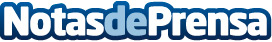 Atos se compromete a tener emisiones netas de carbono cero para el 2035Atos, líder global en la transformación digital, anuncia hoy su compromiso de lograr emisiones netas de carbono cero para 2035, fecha que se adelanta 15 años al ambicioso objetivo del Acuerdo de París sobre el Cambio Climático de las Naciones Unidas de limitar el calentamiento global del planeta a 1,5oC en comparación con los niveles preindustriales (net-zero para 2050)Datos de contacto:Paula Espadas620 059 329Nota de prensa publicada en: https://www.notasdeprensa.es/atos-se-compromete-a-tener-emisiones-netas-de Categorias: Internacional Madrid Ecología E-Commerce Otras Industrias Digital http://www.notasdeprensa.es